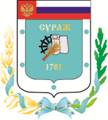 Контрольно-счетная палата Суражского муниципального района243 500, Брянская область, г. Сураж, ул. Ленина, 40  Тел. (48330) 2-11-45, E-mail:c.palata@yandex.ruЗаключениеКонтрольно-счетной палаты Суражского муниципального районана  проект решения Овчинского  сельского Совета народных депутатов «О внесении изменений в Решение Овчинского  сельского Совета народных депутатов № 91 от 23.12.2022 года «О бюджете Овчинского  сельского поселения Суражского  района Брянской области на 2023 год и плановый период 2024 и 2025 годов».    22 февраля 2023 года                                                                         г. Сураж1.    Основание для проведения экспертизы: Федеральный закон от 07.02.2011 года  №6-ФЗ «Об общих принципах организации и деятельности контрольно-счетных органов субъектов Российской Федерации и муниципальных образований», ст. 5 Положения «О Контрольно-счетной палате Суражского муниципального района», утвержденного Решением Суражского районного Совета народных депутатов от 26.11.2021 года № 143.2.    Цель экспертизы: определение достоверности и обоснованности расходных обязательств бюджета Овчинского  сельского поселения Суражского  района Брянской области (далее Овчинское поселение) и проекта решения Овчинского  сельского Совета народных депутатов «О внесении изменений в Решение Овчинского  сельского Совета народных депутатов № 91 от 23.12.2022 года «О бюджете Овчинского  сельского поселения Суражского  района Брянской области на 2023 год и плановый период 2024 и 2025 годов».3.    Предмет экспертизы: проект решения Овчинского  сельского Совета народных депутатов «О внесении изменений в Решение Овчинского  сельского Совета народных депутатов № 91 от 23.12.2022 года «О бюджете Овчинского  сельского поселения Суражского  района Брянской области на 2023 год и плановый период 2024 и 2025 годов», материалы и документы финансово-экономических обоснований указанного проекта в части, касающейся доходных источников и расходных обязательств муниципального образования «Овчинское  сельское поселение Суражского муниципального района Брянской области».Проект решения Овчинского  сельского Совета народных депутатов «О внесении изменений в Решение Овчинского  сельского Совета народных депутатов № 91 от 23.12.2022 года «О бюджете Овчинского  сельского поселения Суражского  района Брянской области на 2023 год и плановый период 2024 и 2025 годов» (далее – проект Решения), представлен на экспертизу в Контрольно-счетную палату Суражского муниципального района 22 февраля 2023 года в составе с:- проектом Решения (с приложениями); - пояснительной запиской к проекту Решения; Представленным проектом Решения предлагается изменить основные параметры бюджета Овчинского  сельского поселения», к которым, в соответствии с п. 1 ст. 184.1 БК РФ, относятся:- общий объем доходов в сумме 12607,7 тыс. рублей;- общий объем расходов в сумме 12607,7 тыс. рублей;- дефицит бюджета в сумме 0,0 тыс. рублей.Проектом Решения вносятся изменения в основные характеристики бюджета на 2023 год, а так же производится перераспределение расходной части в том числе:- доходы бюджета не изменяются и составят 12607,7 тыс. рублей; - расходы бюджета по сравнению с утвержденным бюджетом увеличиваются на 20896,5 тыс. рублей, или на 165,7% и составят  33504,2 тыс. рублей.- дефицит бюджета увеличится на 100,0% и составит 20896,5 тыс. рублей за счет остатков средств на счетах по учету средств бюджета.Параметры бюджета поселения на 2024-2025 годы представленным к экспертизе проектом не изменяются.           Изменение расходной части бюджета:Проектом Решения производится увеличение расходных обязательств в 2023 году на 20896,5 тыс. рублей и перераспределение  расходов и таким образом расходная часть бюджета составит 33504,2 тыс. рублей:- раздел 05 00 «Жилищно-коммунальное хозяйство» увеличивается на 20896,5 тыс. рублей, в том числе:- подраздел 05 03 «Благоустройство» по  целевой статье 01 4 32 81730 «Мероприятия по благоустройству» виду расходов 240 «Прочая закупка товаров, работ и услуг для обеспечения государственных (муниципальных) нужд» составит  22 675,0 т. рублей (+ 20896,5тыс. рублей)  для благоустройства  территории поселения, обустройства  спортивных площадок, а также приобретением прочих оборотных материальных запасов.На плановый период 2024 и 2025 годы назначения не изменятся.		В целом проектом Решения предусматривается изменение ассигнований на финансирование 1-й муниципальной программы - «Реализация полномочий органов местного самоуправления Овчинского  сельского поселения на 2023-2025 годы» на + 20896,5 тыс. рублей.Непрограммная часть бюджета не изменяется.Источники финансирования дефицитаПервоначальным решением Овчинского  сельского Совета народных депутатов «О бюджете Овчинского  сельского поселения Суражского  района Брянской области на 2023 год и плановый период 2024 и 2025 годов» утвержден бюджет бездефицитный.Предлагаемым к рассмотрению проектом Решения дефицит бюджета увеличивается на 100% за счет остатков на счете на начало финансового года.Остаток средств на счете на 01.01.2023 года составлял 20896,5 тыс. рублей.   Ограничения установленные ст. 81 БК РФ – соблюдены.                                            Выводы и предложенияВ результате проведения экспертизы установлено, что Проект решения Овчинского  сельского Совета народных депутатов «О внесении изменений в Решение Овчинского  сельского Совета народных депутатов № 91 от 23.12.2022 года «О бюджете Овчинского  сельского поселения Суражского  района Брянской области на 2023 год и плановый период 2024 и 2025 годов» не противоречит  нормам Бюджетного кодекса РФ, муниципальным - правовым актам Овчинского  сельского Совета народных депутатов. Контрольно-счетная палата Суражского муниципального  района,  рекомендует Проект решения Овчинского  сельского Совета народных депутатов «О внесении изменений в Решение Овчинского  сельского Совета народных депутатов № 91 от 23.12.2022 года «О бюджете Овчинского  сельского поселения Суражского  района Брянской области на 2023 год и плановый период 2024 и 2025 годов» к рассмотрению.  Председатель Контрольно-счетной палатыСуражского муниципального района                                       Н.В. Жидкова